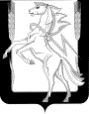 Совет депутатов Саккуловского сельского поселенияСосновского муниципального района Челябинской областишестого созыва Р Е Ш Е Н И Е От «____» _____________ 2021 года № ___Руководствуясь Бюджетным кодексом Российской Федерации, Уставом Саккуловского сельского поселения, Положением «О бюджетном процессе в Саккуловском    сельском поселении», Совет депутатов Саккуловского сельского поселения шестого созываРЕШАЕТ:Информацию «Об исполнении бюджета Саккуловского сельского поселения за 2021 год принять к сведению со следующими показателями:- исполнение бюджета Саккуловского сельского поселения за 3-й квартал 2021 года по доходам в сумме 14 097 732,68 рублей;- исполнение бюджета Саккуловского сельского поселения за 3-й квартал 2021 года   по расходам в сумме 13 421 552,09 рублей по разделам и подразделам, целевым статьям, видам расходов, согласно Приложению №1, и по ведомственной структуре расходов бюджета за 2021 год, согласно Приложению № 2 к настоящему Решению.Направить данное Решение Главе Саккуловского сельского поселения для подписания. Глава  Саккуловского сельского поселения                            				Т.В.Абрарова  Председатель Совета депутатов Саккуловского сельского поселения				Н.З.Гизатуллина    «Об исполнении бюджета Саккуловского сельского поселения за 3-й квартал 2021 года»Приложение № 1                                                                                                                                                                    к решению Совета депутатов Саккуловского                                                                              сельского поселения  от «____»  _______  2021г.№ ____«О бюджете на 2021 годи и наплановый период 2022 и 2023 годов»                                                                                                                                                                        Приложение № 1                                                                                                                                                                    к решению Совета депутатов Саккуловского                                                                              сельского поселения  от «____»  _______  2021г.№ ____«О бюджете на 2021 годи и наплановый период 2022 и 2023 годов»                                                                                                                                                                        Приложение № 1                                                                                                                                                                    к решению Совета депутатов Саккуловского                                                                              сельского поселения  от «____»  _______  2021г.№ ____«О бюджете на 2021 годи и наплановый период 2022 и 2023 годов»                                                                                                                                                                        Приложение № 1                                                                                                                                                                    к решению Совета депутатов Саккуловского                                                                              сельского поселения  от «____»  _______  2021г.№ ____«О бюджете на 2021 годи и наплановый период 2022 и 2023 годов»                                                                                                                                                                        Приложение № 1                                                                                                                                                                    к решению Совета депутатов Саккуловского                                                                              сельского поселения  от «____»  _______  2021г.№ ____«О бюджете на 2021 годи и наплановый период 2022 и 2023 годов»                                                                                                                                                                        Приложение № 1                                                                                                                                                                    к решению Совета депутатов Саккуловского                                                                              сельского поселения  от «____»  _______  2021г.№ ____«О бюджете на 2021 годи и наплановый период 2022 и 2023 годов»                                                                                                                                                                        Распределение бюджетных ассигнований бюджета Саккуловского сельского поселения  по разделам, подразделам, целевым статьям, группам и подгруппам видов расходов классификации расходов бюджета на 2021 год Распределение бюджетных ассигнований бюджета Саккуловского сельского поселения  по разделам, подразделам, целевым статьям, группам и подгруппам видов расходов классификации расходов бюджета на 2021 год Распределение бюджетных ассигнований бюджета Саккуловского сельского поселения  по разделам, подразделам, целевым статьям, группам и подгруппам видов расходов классификации расходов бюджета на 2021 год Распределение бюджетных ассигнований бюджета Саккуловского сельского поселения  по разделам, подразделам, целевым статьям, группам и подгруппам видов расходов классификации расходов бюджета на 2021 год Распределение бюджетных ассигнований бюджета Саккуловского сельского поселения  по разделам, подразделам, целевым статьям, группам и подгруппам видов расходов классификации расходов бюджета на 2021 год Распределение бюджетных ассигнований бюджета Саккуловского сельского поселения  по разделам, подразделам, целевым статьям, группам и подгруппам видов расходов классификации расходов бюджета на 2021 год Распределение бюджетных ассигнований бюджета Саккуловского сельского поселения  по разделам, подразделам, целевым статьям, группам и подгруппам видов расходов классификации расходов бюджета на 2021 год НаименованиеКод функциональной классификацииКод функциональной классификацииКод функциональной классификацииКод функциональной классификацииПЛАНИСПОЛНЕНИЕ Наименованиеразделподразделцелевая статьявид расходовПЛАНИСПОЛНЕНИЕ Общегосударственные вопросы01006 938 566,433 792 567,20Функционирование высшего должностного лица субъекта Российской Федерации и муниципального образования0102618 450,00394 090,85Расходы общегосударственного характера0102618 450,00394 090,85Глава муниципального образования010299 0 00 20300618 450,00394 090,85Фонд оплаты труда государственных (муниципальных) органов и взносы по обязательному социальному страхованию010299 0 00 20300121475 000,00304 706,05010299 0 00 20300129143 450,0089 384,80Центральный аппарат (местный бюджет)01045 776 652,183 121 006,62Финансовое обеспечение выполнения функций государственными органами01 0499 0 00 204005 714 652,183 121 006,62Фонд оплаты труда государственных (муниципальных) органов и взносы по обязательному социальному страхованию010499 0 00 204001212 412 500,001 422 841,69010499 0 00 20400129728 575,00411 217,34Закупка товаров, работ, услуг в сфере информационно-коммуникационных услуг010499 0 00 20400242598 577,18536 077,18Прочая закупка товаров, работ и услуг для обеспечения государственных (муниципальных) нужд010499 0 00 204002441 735 000,00688 050,12Прочая закупка товаров, работ и услуг для обеспечения государственных (муниципальных) нужд010499 0 00 20400247240 000,0062 820,29Уплата налога на имущество организаций, земельного и транспортного налогов010462 000,000,00Уплата налога на имущество организаций и земельного налога010499 0 00 204008512 000,000,00Уплата прочих налогов, сборов и иных платежей010499 0 00 2040085250 000,000,00Уплата пеней, штрафов010499 0 00 2040085310 000,000,00Обеспечение проведения выборов и референдумов0107150 000,000,00Расходы общегосударственного характера010799 0 00 20004150 000,000,00Проведение выборов в представительные органы муниципального образования010799 0 00 20004150 000,000,00Иные выплаты, за исключением фонда оплаты труда государственных (муниципальных) органов, лицам, привлекаемым согласно законодательству для выполнения отдельных полномочий010799 0 00 20004880150 000,000,00Другие общегосударственные вопросы0113393 464,25277 469,73Иные межбюджетные трансферты местным бюджетам01135 590,002 174,00Реализация переданных полномочий сельских поселений по организации процедуры закупок в части в части определения поставщиков(подрядчиков, исполнителей) для обеспечения муниципальных нужд011399 0 00 000303 416,000,00Межбюджетные  трансферты передаваемые из бюджета поселений в бюджет муниципальных районов на осуществление части полномочий по решению вопросов местного значения в соответствии с заключенными соглашениями011399 0 00 000305403 416,000,00Реализация переданных полномочий муниципального района на осуществление мер по противодействию коррупции в границах поселений011399 0 00 117002 174,002 174,00Прочая закупка товаров, работ и услуг для обеспечения государственных (муниципальных) нужд011399 0 00 117002442 174,002 174,00Расходы общегосударственного характера011399 0 00 00000387 874,25275 295,73Финансовое обеспечение выполнения функций государственной власти011399 0 00 20400387 874,25275 295,73Прочая закупка товаров, работ и услуг для обеспечения государственных (муниципальных) нужд011399 0 00 20400244387 874,25275 295,73Национальная оборона0200226 671,00162 245,61Мобилизационная и вневойсковая подготовка0203226 671,00162 245,61Субвенции местным бюджетам для финансового обеспечения расходных обязательств муниципальных образований, возникающих при выполнении государственных полномочий Российской Федерации, субъектов Российской Федерации, переданных для осуществления органам местного самоуправления в установленном порядке0203226 671,00162 245,61Осуществление первичного воинского учета на территориях, где отсутствуют военные комиссариаты020399 0 00 51180226 671,00162 245,61Фонд оплаты труда государственных (муниципальных) органов и взносы по обязательному социальному страхованию020399 0 00 51180121167 500,00125 308,45020399 0 00 5118012959 171,0036 937,16Прочая закупка товаров, работ и услуг для обеспечения государственных (муниципальных) нужд020399 0 00 51180244Национальная безопасность и правоохранительная деятельность03001 512 276,421 105 196,42Защита населения и территории от последствий чрезвычайных ситуаций природного и техногенного характера , гражданская оборона0309151 157,7551 157,75Предупреждение и ликвидация последствий чрезвычайных ситуаций в границах поселений030999 0 00 20000151 157,7551 157,75Проведение противоаварийных и противопожарных мероприятий030999 0 00 24600244151 157,7551 157,75Обеспечение первичных мер  пожарной безопасности в части создания условий для организации добровольной пожарной охраны.03101 361 118,671 054 038,67Обеспечение первичных мер пожарной безопасности.031099 0 00 24600827 368,67693 931,17Прочая закупка товаров, работ и услуг для обеспечения государственных (муниципальных) нужд031099 0 00 24600244827 368,67693 931,17Обеспечение первичных мер  пожарной безопасности в части создания условий для организации добровольной пожарной охраны.031099 0 00 46020533 750,00360 107,50Прочая закупка товаров, работ и услуг для обеспечения государственных (муниципальных) нужд031099 0 00 46020244533 750,00360 107,50Национальная экономика04003 691 360,072 239 458,37Дорожное хозяйство (дорожные фонды)04093 325 400,071 983 498,37Иные межбюджетные трансферты местным бюджетам04091 674 910,541 469 019,85Реализация переданных полномочий муниципального района по дорожной деятельности в отношении автомобильных дорог местного значения в границах населенных пунктов и обеспечение безопасности дорожного движения040999 0 00 112001 674 910,541 469 019,85Прочая закупка товаров, работ и услуг для обеспечения государственных (муниципальных) нужд040999 0 00 112002441 674 910,541 469 019,85Иные расходы на реализацию отраслевых мероприятий04091 650 489,53514 478,52Прочая закупка товаров, работ и услуг для обеспечения государственных (муниципальных) нужд04 0999 0 00 600202441 650 489,53514 478,52Другие  вопросы в области национальной  экономики0412365 960,00255 960,00Расходы общегосударственного характера0412365 960,00255 960,00Мероприятия по землеустройству и землепользованию041299 0 00 04030315 960,00255 960,00Прочая закупка товаров, работ и услуг для обеспечения государственных (муниципальных) нужд041299 0 00 04030244315 960,00255 960,00Оценка недвижимости, признание прав и регулирование отношений по государственной и муниципальной собственности041299 0 00 8225050 000,000,00Прочая закупка товаров, работ и услуг для обеспечения государственных (муниципальных) нужд041299 0 00 8225024450 000,000,00Жилищно-коммунальное хозяйство05006 855 901,524 767 736,28Жилищное хозяйство050185 770,0040 846,08Иные межбюджетные трансферты местным бюджетам050135 770,0023 846,08Реализация переданных полномочий муниципального района по обеспечению проживающих в поселении и нуждающихся в жилых помещениях малоимущих граждан жилыми помещениями, осуществлению муниципального жилищного контроля, а также иных полномочий органов местного самоуправления в соответствии с жилищным законодательством050199 0 00 1130035 770,0023 846,08Прочая закупка товаров, работ и услуг для обеспечения государственных (муниципальных) нужд050199 0 00 1130024435 770,0023 846,08Иные расходы на реализацию отраслевых мероприятий050150 000,0017 000,00Прочие мероприятия в области жилищного хозяйства050199 0 00 0353050 000,0017 000,00Прочая закупка товаров, работ и услуг для обеспечения государственных (муниципальных) нужд050199 0 00 0353024450 000,0017 000,00Коммунальное хозяйство05022 747 587,451 830 323,10Иные межбюджетные трансферты местным бюджетам05021 957 009,001 659 661,36Реализация переданных полномочий муниципального района на организацию в границах поселения электро-,тепло-,газо-, и водоснабжения населения, водоотведения, снабжения населения топливом в пределах полномочий, установленных законодательством Российской Федерации050299 0 00 111001 957 009,001 659 661,36Закупка товаров, работ, услуг в целях капитального ремонта государственного (муниципального) имущества050299 0 00 111002441 957 009,001 659 661,36Иные расходы на реализацию отраслевых мероприятий0502790 578,45170 661,74Модернизация, реконструкция, капитальный ремонт и строительство котельных, систем водоснабжения, водоотведения, систем электроснабжения, теплоснабжения, включая центральные тепловые пункты050299 0 00 04060790 578,45170 661,74Закупка товаров, работ, услуг в целях капитального ремонта государственного (муниципального) имущества050299 0 00 04060244790 578,45170 661,74Благоустройство05034 022 544,072 896 567,10Иные межбюджетные трансферты местным бюджетам0503464 250,00294 240,00Реализация переданных полномочий муниципального района на организацию сбора и вывоза бытовых отходов и мусора050399 0 00 11400352 214,00252 490,00Прочая закупка товаров, работ и услуг для обеспечения государственных (муниципальных) нужд050399 0 00 11400244352 214,00252 490,00Реализация переданных полномочий муниципального района на организацию ритуальных услуг и содержание мест захоронения050399 0 00 11500112 036,0041 750,00Прочая закупка товаров, работ и услуг для обеспечения государственных (муниципальных) нужд050399 0 00 11500244112 036,0041 750,00Иные расходы на реализацию отраслевых мероприятий05033 558 294,072 602 327,10Уличное освещение050399 0 00 603101 764 871,481 076 049,49Закупка товаров, работ, услуг в целях капитального ремонта государственного (муниципального) имущества050399 0 00 6031024359 770,0059 770,00Закупка товаров, работ, услуг в целях капитального ремонта государственного (муниципального) имущества050399 0 00 60310244451 348,63358 025,42Закупка товаров, работ, услуг в целях капитального ремонта государственного (муниципального) имущества050399 0 00 603102471 253 752,85658 254,07Прочие мероприятия по благоустройству поселения050399 0 00 603501 793 422,591 526 277,61Закупка товаров, работ, услуг в целях капитального ремонта государственного (муниципального) имущества050399 0 00 603502441 793 422,591 526 277,61Строительство газопроводов и газовых сетей05050,000,00Бюджетные инвестиции в объекты капитального строительства государственной (муниципальной) собственности 050599 0 00 000404140,000,0006 051 133 298,97854 356,920605990G2S31202441 133 298,97854 356,92Социальная политика1100425 370,00283 584,00Реализация иных государственных функций в области социальной политики100399 0 0012750425 370,00283 584,00Выплаты единовременного социального пособия гражданам, находящимся в трудной жизненной ситуации (Пособия, компенсации и иные социальные выплаты гражданам, кроме публичных нормативных обязательств)100399 0 0012750425 370,00283 584,00Иные социальные пенсии. Доплаты100399 0 0012750321425 370,00283 584,00Физическая культура и спорт1100347 662,45216 407,29Иные расходы на реализацию отраслевых мероприятий1102347 662,45216 407,29Организация и проведение мероприятий в сфере физической культуры и спорта110299 0 00 71050244331 389,30200 134,14Организация и проведение мероприятий в сфере физической культуры и спорта110299 0 00 7105024716 273,1516 273,15ВСЕГО21 131 106,8613 421 552,09Приложение № 2                                                                                                                                                         к решению Совета депутатов Саккуловского                                                                              сельского поселения  От «____»  _______  2021г.№ ____ «О бюджете на 2021 год ина плановый период 2022 и 2023 годов»                                                                                                                                                                          Приложение № 2                                                                                                                                                         к решению Совета депутатов Саккуловского                                                                              сельского поселения  От «____»  _______  2021г.№ ____ «О бюджете на 2021 год ина плановый период 2022 и 2023 годов»                                                                                                                                                                          Приложение № 2                                                                                                                                                         к решению Совета депутатов Саккуловского                                                                              сельского поселения  От «____»  _______  2021г.№ ____ «О бюджете на 2021 год ина плановый период 2022 и 2023 годов»                                                                                                                                                                          Приложение № 2                                                                                                                                                         к решению Совета депутатов Саккуловского                                                                              сельского поселения  От «____»  _______  2021г.№ ____ «О бюджете на 2021 год ина плановый период 2022 и 2023 годов»                                                                                                                                                                          Приложение № 2                                                                                                                                                         к решению Совета депутатов Саккуловского                                                                              сельского поселения  От «____»  _______  2021г.№ ____ «О бюджете на 2021 год ина плановый период 2022 и 2023 годов»                                                                                                                                                                          Приложение № 2                                                                                                                                                         к решению Совета депутатов Саккуловского                                                                              сельского поселения  От «____»  _______  2021г.№ ____ «О бюджете на 2021 год ина плановый период 2022 и 2023 годов»                                                                                                                                                                          Ведомственная структура расходов бюджета Саккуловского сельского поселения на 2021 гВедомственная структура расходов бюджета Саккуловского сельского поселения на 2021 гВедомственная структура расходов бюджета Саккуловского сельского поселения на 2021 гВедомственная структура расходов бюджета Саккуловского сельского поселения на 2021 гВедомственная структура расходов бюджета Саккуловского сельского поселения на 2021 гВедомственная структура расходов бюджета Саккуловского сельского поселения на 2021 гВедомственная структура расходов бюджета Саккуловского сельского поселения на 2021 гВедомственная структура расходов бюджета Саккуловского сельского поселения на 2021 гНаименованиеКод функциональной классификацииКод функциональной классификацииКод функциональной классификацииКод функциональной классификацииПЛАНИСПОЛНЕНИЕ Наименованиеразделподразделцелевая статьявид расходовПЛАНИСПОЛНЕНИЕ Общегосударственные вопросы91001006 938 566,433 792 567,20Функционирование высшего должностного лица субъекта Российской Федерации и муниципального образования9100102618 450,00394 090,85Расходы общегосударственного характера9100102618 450,00394 090,85Глава муниципального образования910010299 0 00 20300618 450,00394 090,85Фонд оплаты труда государственных (муниципальных) органов и взносы по обязательному социальному страхованию910010299 0 00 20300121475 000,00304 706,05910010299 0 00 20300129143 450,0089 384,80Центральный аппарат (местный бюджет)91001045 776 652,183 121 006,62Финансовое обеспечение выполнения функций государственными органами91001 0499 0 00 204005 714 652,183 121 006,62Фонд оплаты труда государственных (муниципальных) органов и взносы по обязательному социальному страхованию910010499 0 00 204001212 412 500,001 422 841,69910010499 0 00 20400129728 575,00411 217,34Закупка товаров, работ, услуг в сфере информационно-коммуникационных услуг910010499 0 00 20400242598 577,18536 077,18Прочая закупка товаров, работ и услуг для обеспечения государственных (муниципальных) нужд910010499 0 00 204002441 735 000,00688 050,12Прочая закупка товаров, работ и услуг для обеспечения государственных (муниципальных) нужд910010499 0 00 20400247240 000,0062 820,29Уплата налога на имущество организаций, земельного и транспортного налогов910010462 000,000,00Уплата налога на имущество организаций и земельного налога910010499 0 00 204008512 000,000,00Уплата прочих налогов, сборов и иных платежей910010499 0 00 2040085250 000,000,00Уплата пеней, штрафов910010499 0 00 2040085310 000,000,00Обеспечение проведения выборов и референдумов9100107150 000,000,00Расходы общегосударственного характера910010799 0 00 20004150 000,000,00Проведение выборов в представительные органы муниципального образования910010799 0 00 20004150 000,000,00Иные выплаты, за исключением фонда оплаты труда государственных (муниципальных) органов, лицам, привлекаемым согласно законодательству для выполнения отдельных полномочий910010799 0 00 20004880150 000,000,00Другие общегосударственные вопросы9100113393 464,25277 469,73Иные межбюджетные трансферты местным бюджетам91001135 590,002 174,00Реализация переданных полномочий сельских поселений по организации процедуры закупок в части в части определения поставщиков(подрядчиков, исполнителей) для обеспечения муниципальных нужд910011399 0 00 000303 416,000,00Межбюджетные  трансферты передаваемые из бюджета поселений в бюджет муниципальных районов на осуществление части полномочий по решению вопросов местного значения в соответствии с заключенными соглашениями910011399 0 00 000305403 416,000,00Реализация переданных полномочий муниципального района на осуществление мер по противодействию коррупции в границах поселений910011399 0 00 117002 174,002 174,00Прочая закупка товаров, работ и услуг для обеспечения государственных (муниципальных) нужд910011399 0 00 117002442 174,002 174,00Расходы общегосударственного характера910011399 0 00 00000387 874,25275 295,73Финансовое обеспечение выполнения функций государственной власти910011399 0 00 20400387 874,25275 295,73Прочая закупка товаров, работ и услуг для обеспечения государственных (муниципальных) нужд910011399 0 00 20400244387 874,25275 295,73Национальная оборона9100200226 671,00162 245,61Мобилизационная и вневойсковая подготовка9100203226 671,00162 245,61Субвенции местным бюджетам для финансового обеспечения расходных обязательств муниципальных образований, возникающих при выполнении государственных полномочий Российской Федерации, субъектов Российской Федерации, переданных для осуществления органам местного самоуправления в установленном порядке9100203226 671,00162 245,61Осуществление первичного воинского учета на территориях, где отсутствуют военные комиссариаты910020399 0 00 51180226 671,00162 245,61Фонд оплаты труда государственных (муниципальных) органов и взносы по обязательному социальному страхованию910020399 0 00 51180121167 500,00125 308,45910020399 0 00 5118012959 171,0036 937,16Прочая закупка товаров, работ и услуг для обеспечения государственных (муниципальных) нужд910020399 0 00 51180244Национальная безопасность и правоохранительная деятельность91003001 512 276,421 105 196,42Защита населения и территории от последствий чрезвычайных ситуаций природного и техногенного характера , гражданская оборона9100309151 157,7551 157,75Предупреждение и ликвидация последствий чрезвычайных ситуаций в границах поселений910030999 0 00 20000151 157,7551 157,75Проведение противоаварийных и противопожарных мероприятий910030999 0 00 24600244151 157,7551 157,75Обеспечение первичных мер  пожарной безопасности в части создания условий для организации добровольной пожарной охраны.91003101 361 118,671 054 038,67Обеспечение первичных мер пожарной безопасности.910031099 0 00 24600827 368,67693 931,17Прочая закупка товаров, работ и услуг для обеспечения государственных (муниципальных) нужд910031099 0 00 24600244827 368,67693 931,17Обеспечение первичных мер  пожарной безопасности в части создания условий для организации добровольной пожарной охраны.910031099 0 00 46020533 750,00360 107,50Прочая закупка товаров, работ и услуг для обеспечения государственных (муниципальных) нужд910031099 0 00 46020244533 750,00360 107,50Национальная экономика91004003 691 360,072 239 458,37Дорожное хозяйство (дорожные фонды)91004093 325 400,071 983 498,37Иные межбюджетные трансферты местным бюджетам91004091 674 910,541 469 019,85Реализация переданных полномочий муниципального района по дорожной деятельности в отношении автомобильных дорог местного значения в границах населенных пунктов и обеспечение безопасности дорожного движения910040999 0 00 112001 674 910,541 469 019,85Прочая закупка товаров, работ и услуг для обеспечения государственных (муниципальных) нужд910040999 0 00 112002441 674 910,541 469 019,85Иные расходы на реализацию отраслевых мероприятий91004091 650 489,53514 478,52Прочая закупка товаров, работ и услуг для обеспечения государственных (муниципальных) нужд91004 0999 0 00 600202441 650 489,53514 478,52Другие  вопросы в области национальной  экономики9100412365 960,00255 960,00Расходы общегосударственного характера9100412365 960,00255 960,00Мероприятия по землеустройству и землепользованию910041299 0 00 04030315 960,00255 960,00Прочая закупка товаров, работ и услуг для обеспечения государственных (муниципальных) нужд910041299 0 00 04030244315 960,00255 960,00Оценка недвижимости, признание прав и регулирование отношений по государственной и муниципальной собственности910041299 0 00 8225050 000,000,00Прочая закупка товаров, работ и услуг для обеспечения государственных (муниципальных) нужд910041299 0 00 8225024450 000,000,00Жилищно-коммунальное хозяйство91005006 855 901,524 767 736,28Жилищное хозяйство910050185 770,0040 846,08Иные межбюджетные трансферты местным бюджетам910050135 770,0023 846,08Реализация переданных полномочий муниципального района по обеспечению проживающих в поселении и нуждающихся в жилых помещениях малоимущих граждан жилыми помещениями, осуществлению муниципального жилищного контроля, а также иных полномочий органов местного самоуправления в соответствии с жилищным законодательством910050199 0 00 1130035 770,0023 846,08Прочая закупка товаров, работ и услуг для обеспечения государственных (муниципальных) нужд910050199 0 00 1130024435 770,0023 846,08Иные расходы на реализацию отраслевых мероприятий910050150 000,0017 000,00Прочие мероприятия в области жилищного хозяйства910050199 0 00 0353050 000,0017 000,00Прочая закупка товаров, работ и услуг для обеспечения государственных (муниципальных) нужд910050199 0 00 0353024450 000,0017 000,00Коммунальное хозяйство91005022 747 587,451 830 323,10Иные межбюджетные трансферты местным бюджетам91005021 957 009,001 659 661,36Реализация переданных полномочий муниципального района на организацию в границах поселения электро-,тепло-,газо-, и водоснабжения населения, водоотведения, снабжения населения топливом в пределах полномочий, установленных законодательством Российской Федерации910050299 0 00 111001 957 009,001 659 661,36Закупка товаров, работ, услуг в целях капитального ремонта государственного (муниципального) имущества910050299 0 00 111002441 957 009,001 659 661,36Иные расходы на реализацию отраслевых мероприятий9100502790 578,45170 661,74Модернизация, реконструкция, капитальный ремонт и строительство котельных, систем водоснабжения, водоотведения, систем электроснабжения, теплоснабжения, включая центральные тепловые пункты910050299 0 00 04060790 578,45170 661,74Закупка товаров, работ, услуг в целях капитального ремонта государственного (муниципального) имущества910050299 0 00 04060244790 578,45170 661,74Благоустройство91005034 022 544,072 896 567,10Иные межбюджетные трансферты местным бюджетам9100503464 250,00294 240,00Реализация переданных полномочий муниципального района на организацию сбора и вывоза бытовых отходов и мусора910050399 0 00 11400352 214,00252 490,00Прочая закупка товаров, работ и услуг для обеспечения государственных (муниципальных) нужд910050399 0 00 11400244352 214,00252 490,00Реализация переданных полномочий муниципального района на организацию ритуальных услуг и содержание мест захоронения910050399 0 00 11500112 036,0041 750,00Прочая закупка товаров, работ и услуг для обеспечения государственных (муниципальных) нужд910050399 0 00 11500244112 036,0041 750,00Иные расходы на реализацию отраслевых мероприятий91005033 558 294,072 602 327,10Уличное освещение910050399 0 00 603101 764 871,481 076 049,49Закупка товаров, работ, услуг в целях капитального ремонта государственного (муниципального) имущества910050399 0 00 6031024359 770,0059 770,00Закупка товаров, работ, услуг в целях капитального ремонта государственного (муниципального) имущества910050399 0 00 60310244451 348,63358 025,42Закупка товаров, работ, услуг в целях капитального ремонта государственного (муниципального) имущества910050399 0 00 603102471 253 752,85658 254,07Прочие мероприятия по благоустройству поселения910050399 0 00 603501 793 422,591 526 277,61Закупка товаров, работ, услуг в целях капитального ремонта государственного (муниципального) имущества910050399 0 00 603502441 793 422,591 526 277,61Строительство газопроводов и газовых сетей91005050,000,00Бюджетные инвестиции в объекты капитального строительства государственной (муниципальной) собственности 910050599 0 00 000404140,000,0091006 051 133 298,97854 356,929100605990G2S31202441 133 298,97854 356,92Социальная политика9101100425 370,00283 584,00Реализация иных государственных функций в области социальной политики910100399 0 0012750425 370,00283 584,00Выплаты единовременного социального пособия гражданам, находящимся в трудной жизненной ситуации (Пособия, компенсации и иные социальные выплаты гражданам, кроме публичных нормативных обязательств)910100399 0 0012750425 370,00283 584,00Иные социальные пенсии. Доплаты910100399 0 0012750321425 370,00283 584,00Физическая культура и спорт9101100347 662,45216 407,29Иные расходы на реализацию отраслевых мероприятий9101102347 662,45216 407,29Организация и проведение мероприятий в сфере физической культуры и спорта910110299 0 00 71050244331 389,30200 134,14Организация и проведение мероприятий в сфере физической культуры и спорта910110299 0 00 7105024716 273,1516 273,15ВСЕГО21 131 106,8613 421 552,09